ПРОФИЛАКТИКАСКВЕРНОСЛОВИЯСловом можно убить,
словом можно спасти,
Словом можно
полки за собой повести.
Словом можно продать,
и предать, и купить,
Слово можно
в разящий свинец перелить.(В. Шефнер)	Сквернословие - это речь, наполненная неприличными выражениями, непристойными словами, бранью. У этого явления много определений: нецензурная брань, непечатные выражения, матерщина, нецензурная лексика. 	Явление сквернословия, как никакое другое, характеризует вопиющую нравственную деградацию общества. Это признак ограниченного словарного запаса или неумения выразить мысль, а чаще того и другого.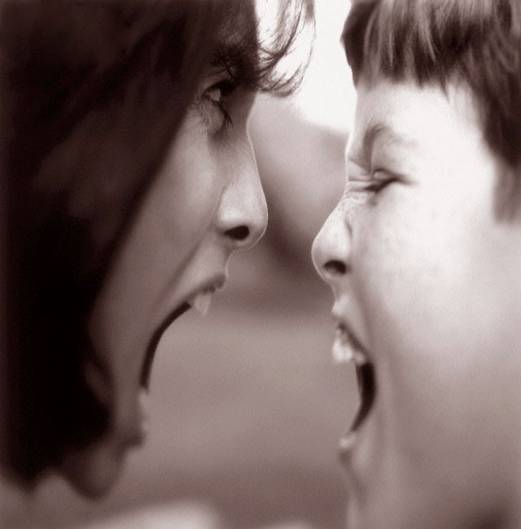 ПАМЯТКА ДЛЯУЧАЩИХСЯ10  т е з и с о в  против   М А Т А:1. Мат – это удел неудачников, слабых, неуравновешенных людей, которые неспособны найти свое место в жизни. Мат – это формат нищих с духовной точки зрения людей, которых правильнее было бы назвать животными.2. Мат «засоряет» русский язык, разрушает его красоту и стройность.3. Мат – признак необразованности, бескультурья, бездуховности. Он ведет кдеградации личности.4. Мат затрудняет общение. Матерящийся человек явно не способен донести свою мысль до собеседника в полном объеме и заполняет собственное скудоумие сквернословием.5. Мат – демонстрация неуважения к собеседнику, он подрывает доверие между людьми, обижает окружающих, выставляет того, кто ругается, в самом невыгодном свете.6. Мат оскверняет  и убивает душу человека!7. Мат является самым плохим примером для младшего поколения, поскольку дети всегда неосознанно подражают взрослым. И нет ничего страшнее, чем слышать сквернословие от ребенка, который не понимает, что говорит, а просто копирует речь старших.8. Мат неприемлем для будущей интеллигенции, трудовой элиты страны, ее опоры. В руках сегодняшних студентов – будущее. Будет ли оно счастливым, если сегодня мы разрушаем моральные традиции нашей речи?9. Мат – это просто неэстетично. В его словах нет гармонии и слаженности звуков.10. Мат разрушает ваше здоровье. Нет ничего дороже здоровья. Прежде чем ругнуться, подумай об этом.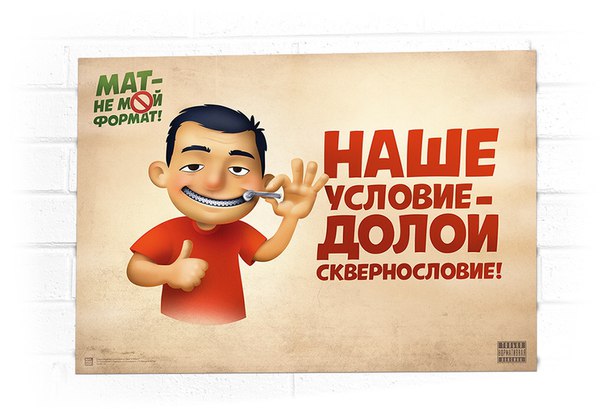 «Мат – не наш формат»СЛОВО МОЖЕТ ВСЕ!	Человек, которого обругали, оказывается глубоко раненным. 	У него начинает колотиться сердце, кровь приливает к лицу, настроение портится. 	Обида приводит к стрессам, стресс — к нервным расстройствам, а  последние — к конкретным болезням и снижению иммунитета. 	Ученые установили, что ритмы гармоничной музыки, стихи, звучание  молитвы лечат людей, пробуждают в них способности. 	Под действием звуков молекулы воды (а наше тело на 80% состоит из нее) начинают выстраиваться в сложные структуры. И в зависимости от ритма и даже смысловой нагрузки эти структуры могут лечить или, наоборот, отравлять организм. 	А вот у тех, кто использует в своей  речи мат, очень быстро появляются возрастные изменения на клеточном уровне и различные хронические заболевания. 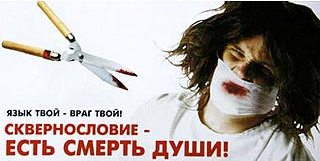 КАК ИЗБАВИТЬСЯ ОТ СКВЕРНОСЛОВИЯ?Что же делать, если эта не только вредная, но и безнравственная привычка укоренилась?1. Мотивировать себя: продолжая выражаться негативно и нецензурно, просто включается программа на самоуничтожение себя и своих потомков.2. Осознать, какой вред нецензурная брань наносит нашей душе, телу и обществу.3. Осознать, что сквернословие – следствие примитивного уровня мышления, недоразвитости.4. Вам должно быть стыдно, когда вы произносите бранные слова.5. Некомфортно и как-то стыдно, когда вы их слышите от других.6. Стыдно просто от мысли о них. Это нормальная реакция полноценной и чистой личности.7. Конечно, реакция притупляется от многократного повторения матерных слов, но это значит, что реакцию необходимо восстанавливать.8. Хорошая речь невозможна без соответствующих знаний и навыков. Это всё приходит как результат труда. Язык открывает свои чертоги и кладовые только людям с раскрытой душой и добрым сердцем.9. Самосовершенствование должно стать стилем жизни.Душа словами добрыми жива – не говорите мертвые слова!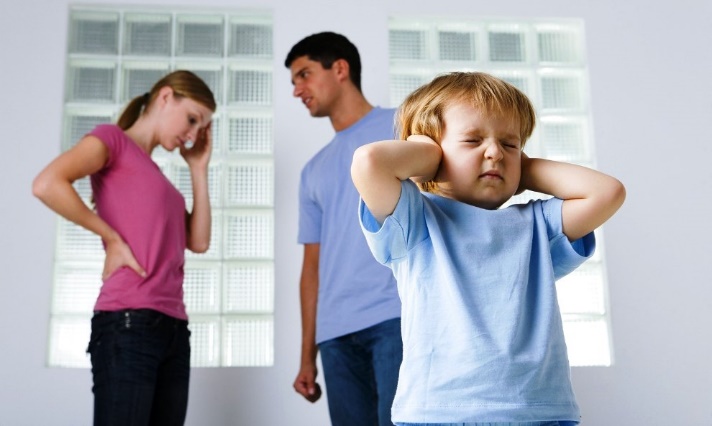 МБУ ДО ЦЕНТР «РОДНИК»Рязанская область, р.п. Шилово,ул. Стройкова, д. 8б, тел.8(49136)2-15-19